Creating accessible tables in CanvasCanvas includes some options to improve the accessibility of tables. Read the following guide to learn how to add Cell Headers and add a Caption.Note: Tables should only be used for tabular data. They should not be used to layout and align general page content.First, add a tableIn the Canvas Rich Content Editor (RCE) select the Table icon then Table, and select the cells to create a table of the appropriate size.
 
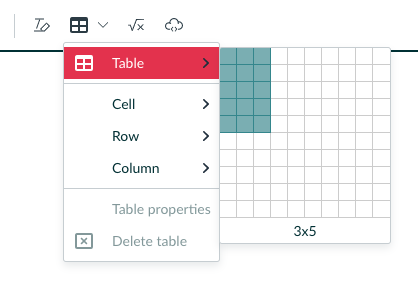 Use the buttons below the table to add additional columns or rows if required.

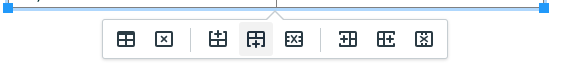 Next add the relevant data to the table.Identify the header cellsSelect the header cells which identify the type of information in the relevant table row or column, then select the Table icon again. Choose Cell > Cell properties.
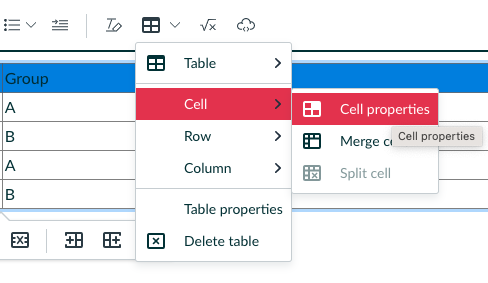 Set the Cell type to Header cell.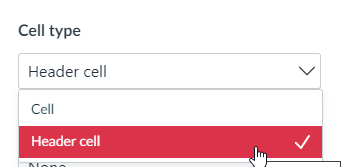 Set the Scope.
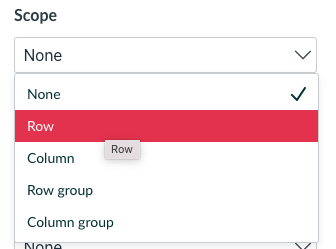 If the cell is the header for a column, select Column.If the cell is the header for a row, select Row.If there are merged cells in your table and the cell is the header for several columns or rows, use the  Row group or Column group settings.
Save.Add a captionWith your cursor inside the table, select the Table icon again and choose Table properties.

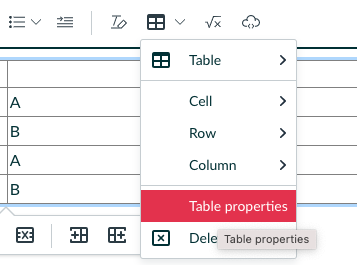 Check the box for Show caption and Save.
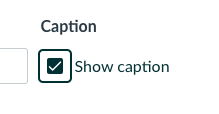 Space should now appear above the table where you can type a caption.
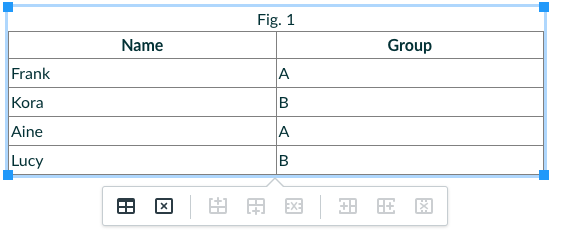 For further guidance on creating tables within Canvas please see How do I insert a a table using the Rich Content Editor.